Publicado en  el 06/06/2014 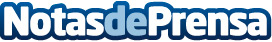 El Gobierno regional transfiere a Logroño 2,6 millones de euros en concepto de capitalidad para 2014Datos de contacto:Nota de prensa publicada en: https://www.notasdeprensa.es/el-gobierno-regional-transfiere-a-logrono-26_1 Categorias: La Rioja http://www.notasdeprensa.es